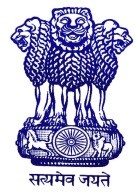 Embassy of IndiaThe HagueNominations invited for Uttar Pradesh Pravasi Bhartiya Ratna Puruskar 2022-23 to be conferred during the next edition of UP Pravasi Divas(UPPBD) to be held in 2023. Uttar Pradesh Ratna Puraskar is given to NRIs ( Natives of Uttar Pradesh ) for their notable & distinguished contribution in following genres:ScienceTechnologyCultureMedicalEducationSocial ServiceCommerceOther genresInterested aspirants can register and nominate themselves through the link given below:-https://nri.up.gov.in/article/en/up-pravasi-bhartiya-ratna-puraskar-2020Go to “Click here for Online services” tab at the bottom of the page. An application form for the award, eligibility and details on selection process are available on the website.The last date for receiving the applications is 15th September 2022. Applications submitted after 15.09.2022 shall not be entertained by the department.